Белый – облако большое,Синий – небо голубое,Красный – солнышка восход,Новый день Россию ждет.Символ мира, чистоты-Это флаг моей страны.Ежегодно в августе в России отмечается День Государственного флага Российской Федерации.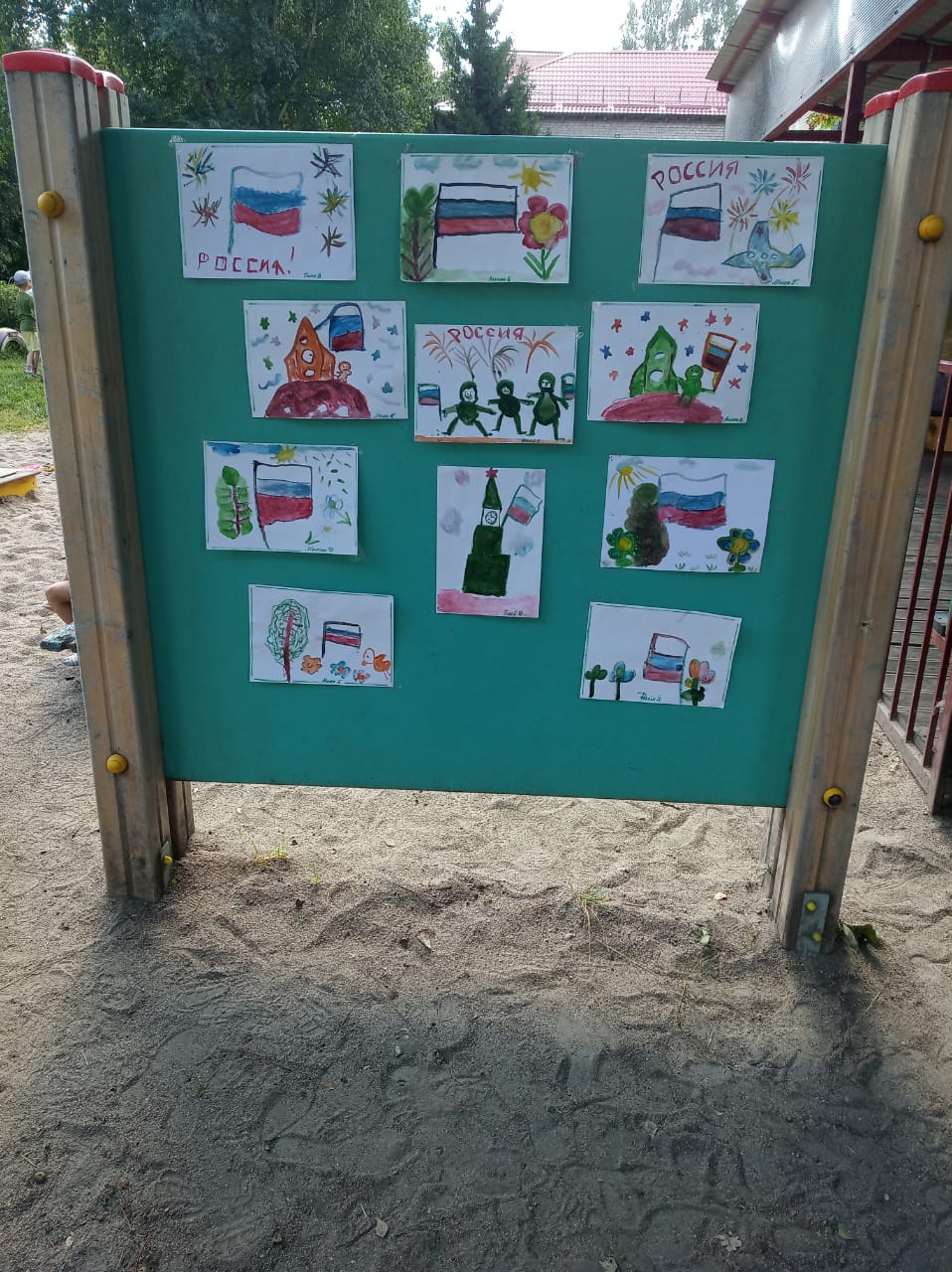 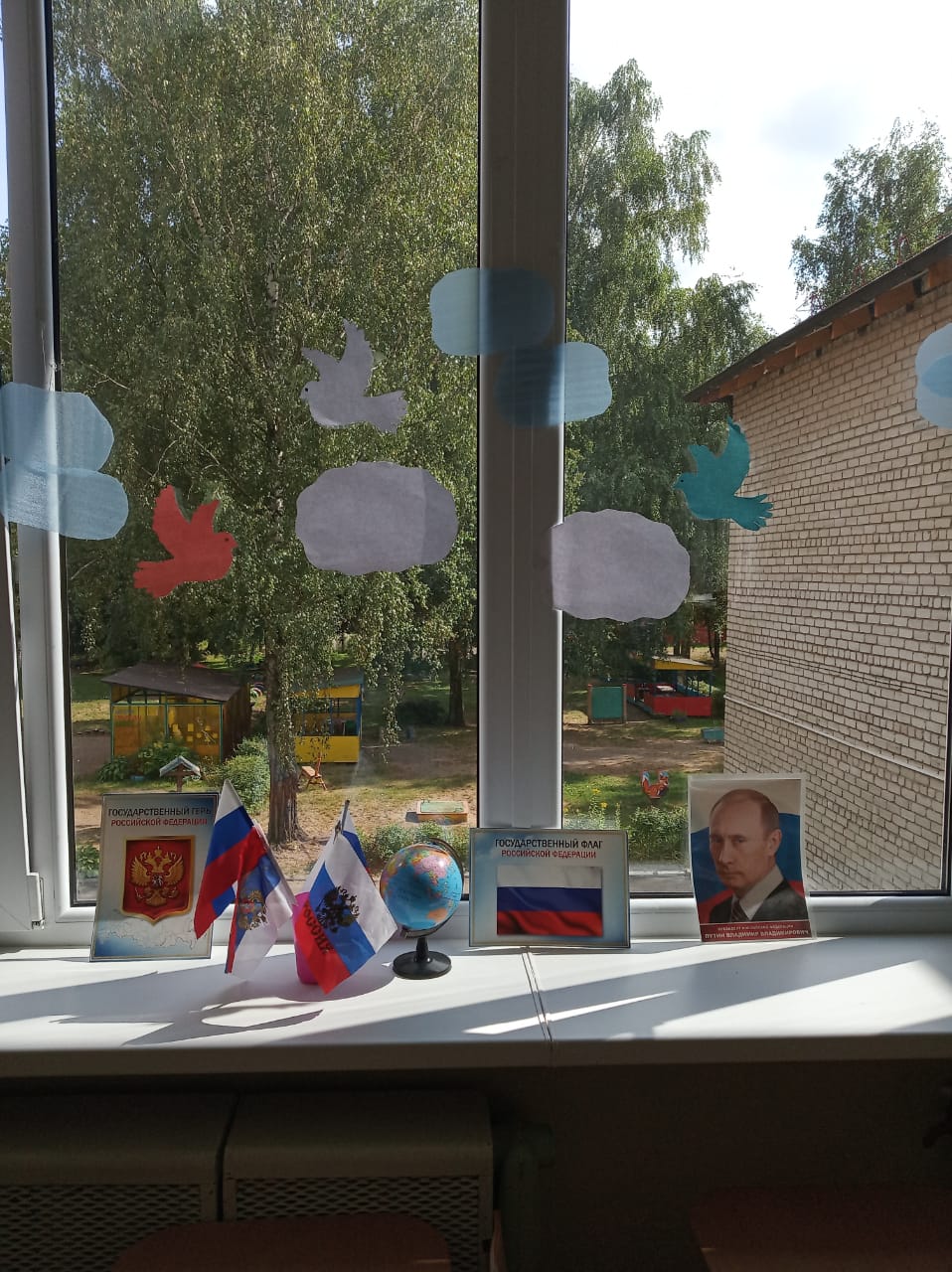 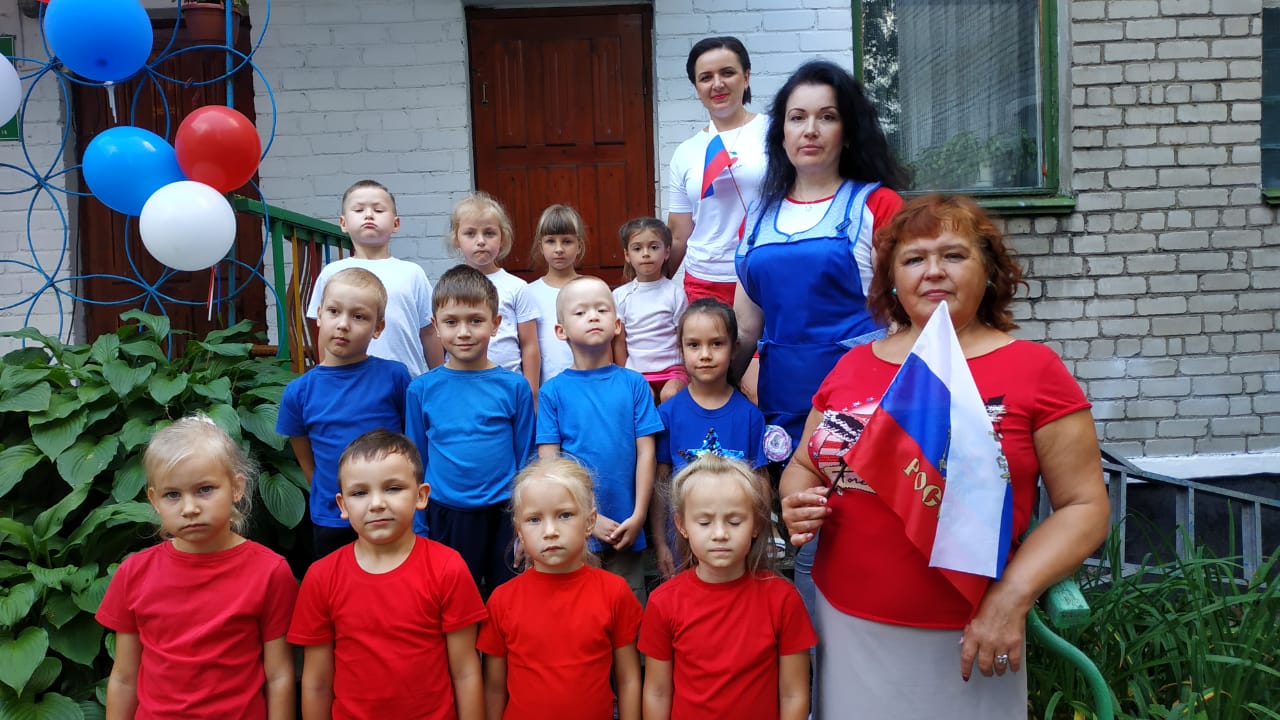 